Итоговая контрольная работа по слушанию музыкиученика(цы)  4 классаФ.И. ________________________________________________________1.  К какой группе инструментов симфонического оркестра относится флейта?А) Струнные  инструменты     Б) Медные духовые       В) Деревянные духовые инструменты 2.  Расшифруйте динамические оттенки.А)  р              Б) mf           В) f3.  Какие из перечисленных жанров относятся к вокальной музыке?А) Симфония         Б) Этюд               В) Ария            Г) Балет               Д) Романс  4.  Кантата – это…А) большое музыкальное произведение для оркестра.Б)  музыкальное произведение из нескольких разнохарактерных пьес, объединённых единством замысла.В)  вокально-инструментальное произведение для солистов, хора и оркестра.5.  Угадайте музыкальную форму:Название этой музыкальной формы имеет французское происхождение, и обозначает оно «круг» или «движение по кругу».Форма основана на многократном проведении темы  - рефрена. Рефрен чередуется с другими темами – эпизодами.       6. Опера – это…А) вид музыкально-театрального искусства, который основан на слиянии слова, музыки и сценического действия.Б) торжественная, праздничная песня.В) старинный французский танец.7.  Полька – этоА) французский танец.     Б) немецкий танец.В) чешский танец.          Г) польский танец.8. Как называется постановщик танцев в балете?9. Как называется данное произведение?Цикл из четырех концертов для солирующей скрипки с оркестром венецианского композитора  Антонио Вивальди.  Каждый из концертов в трех частях и каждый изображает одно время года.10. Какой русский композитор написал музыку к балету «Щелкунчик»?А) Н.А. Римский – КорсаковБ) П.И. ЧайковскийВ) М.П. Мусоргский11.  Как называется данное произведение?Опера Н.А Римского-Корсакова о дочери Весны и Мороза. Второе название произведения – «Весенняя сказка».12. Угадайте композитора по его портрету.А)            Б)  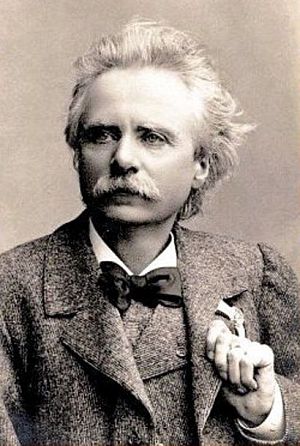 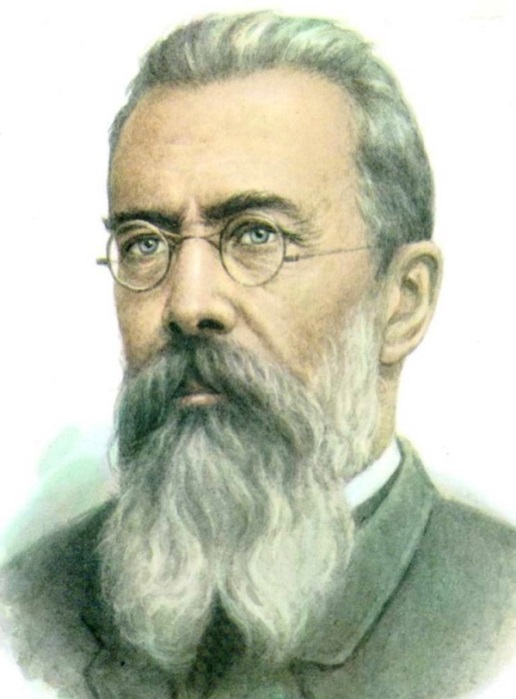 В)           Г)   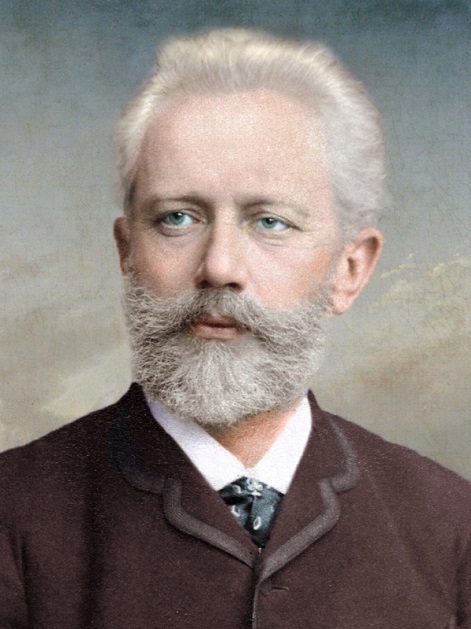 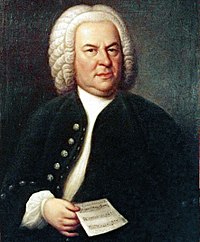 